5.Sınıf Matematik Çokgenler Alıştırma Testi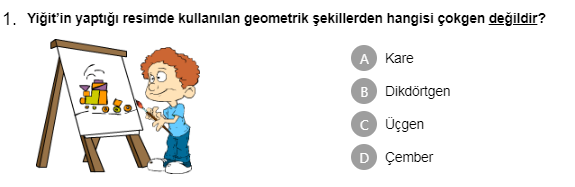 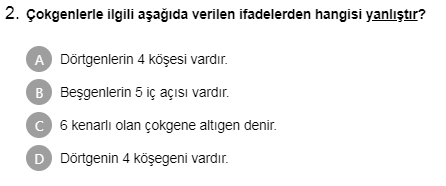 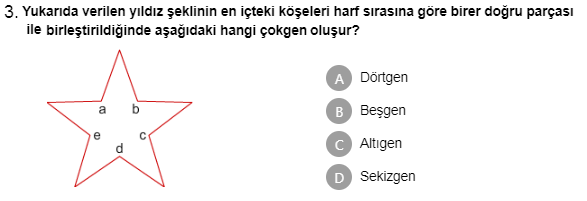 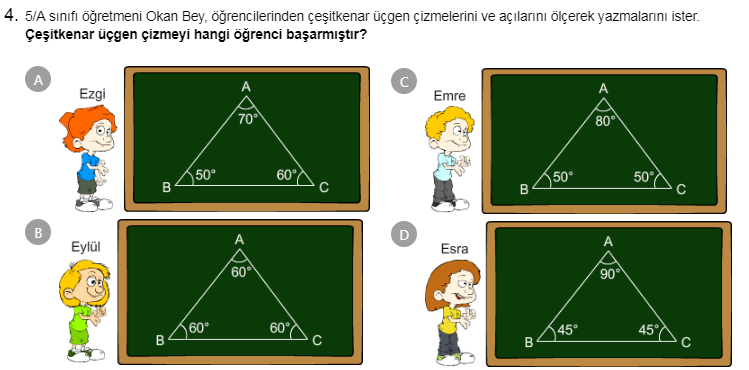 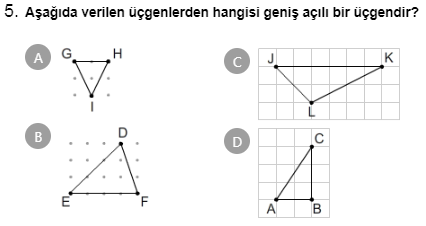 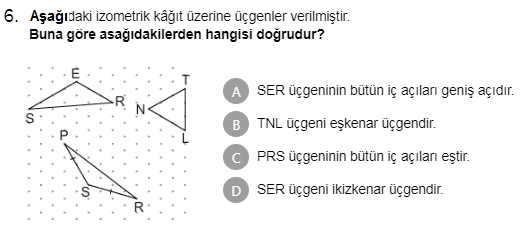 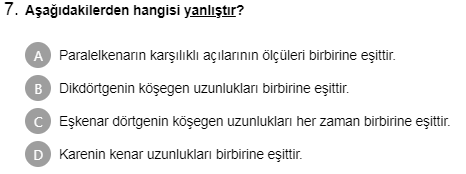 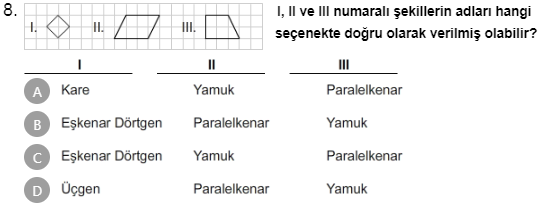 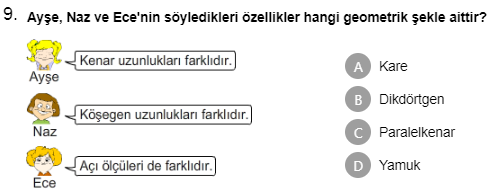 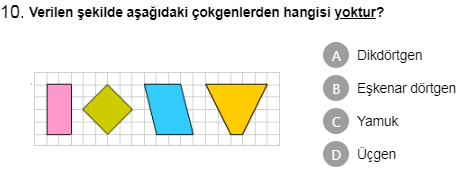 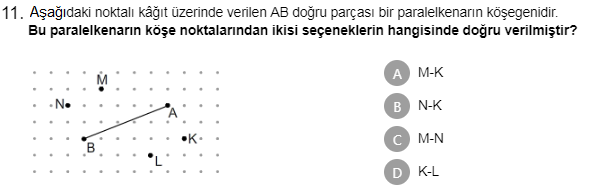 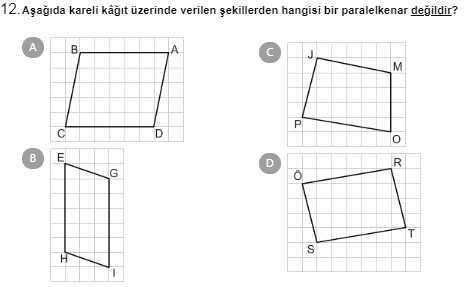 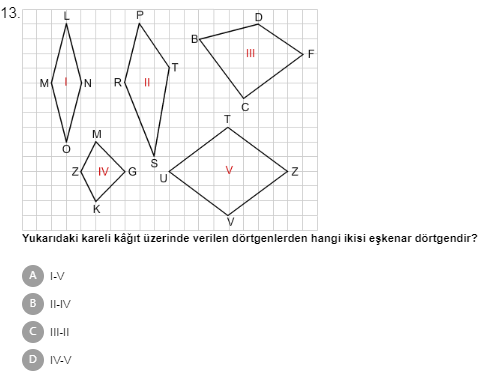 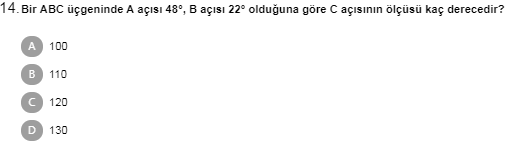 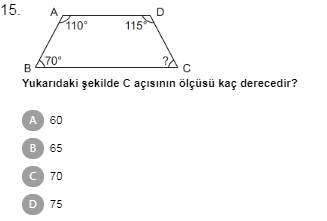 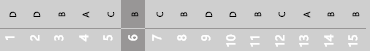 